附件：北京城市副中心政务服务中心地址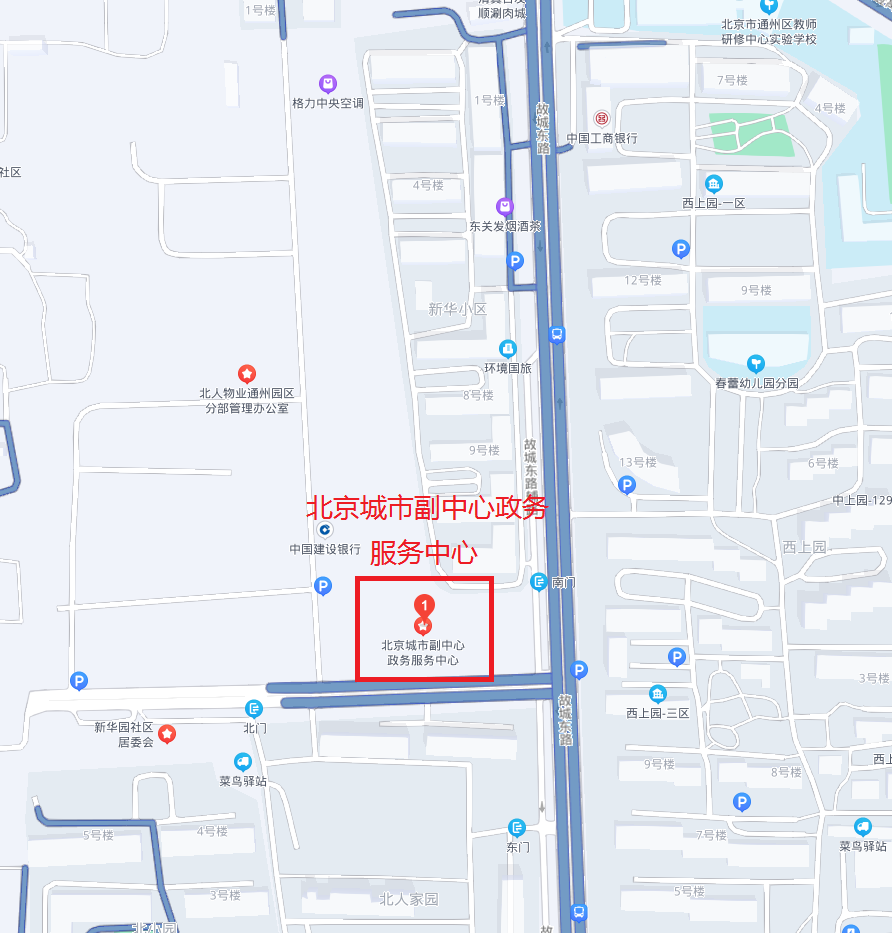 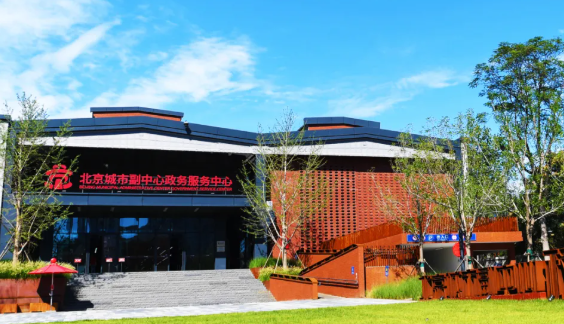 